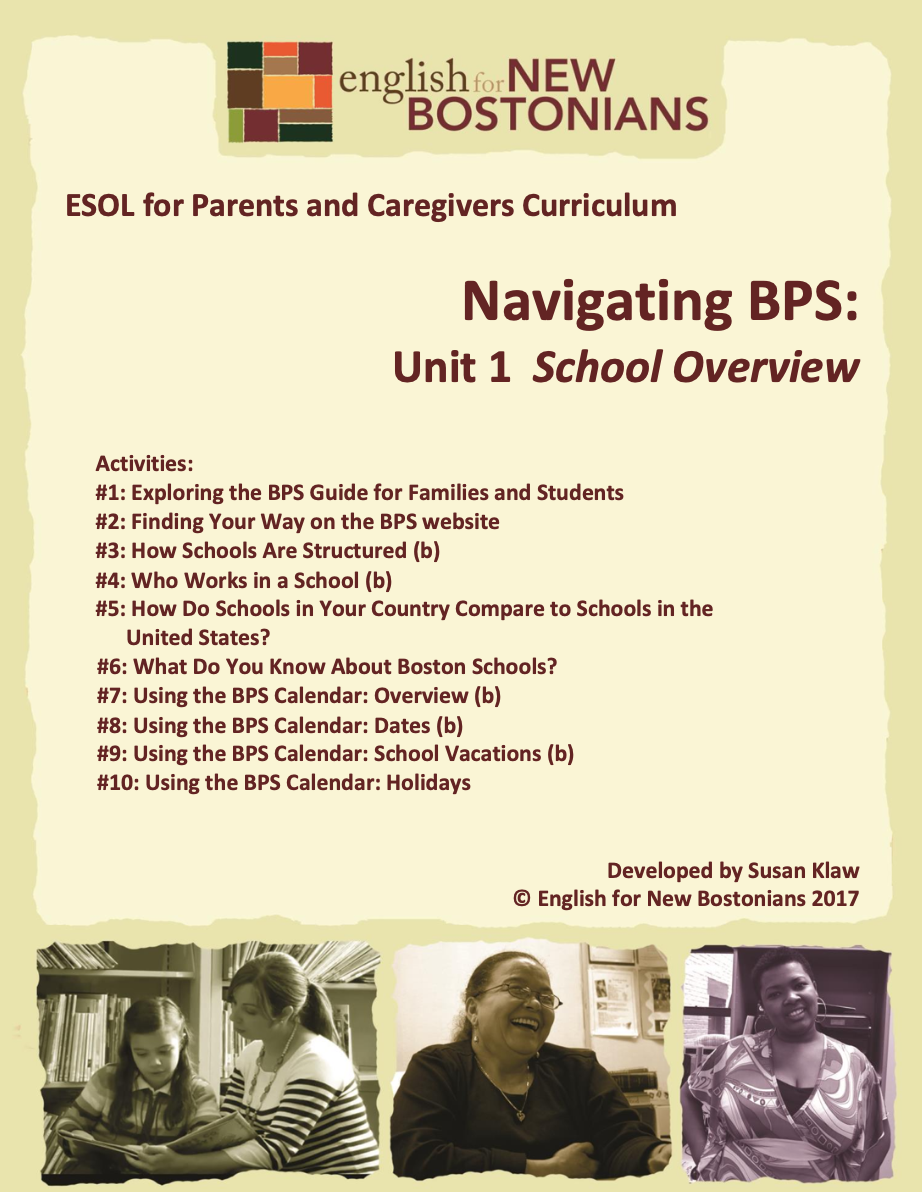 About English for New BostoniansEnglish for New Bostonians (ENB) invests in the future of our region by fostering a high-quality ESOL system that prepares immigrants to pursue their educational, economic and civic aspirations. Through grant making, training teachers, and building public awareness, ENB expands the number of English for Speakers of Other Languages (ESOL) seats, improves program quality across agencies, customizes curricula to diverse subpopulations, and leverages private and public resources. Founded in 2001 by the Mayor’s Office for Immigrant Advancement (MOIA), immigrant leaders, and local foundations, ENB now involves several city departments, approximately 20 public and private funders, and numerous community organizations. About the ESOL for Parents and Caregivers Initiative Through ESOL for Parents and Caregivers, ENB guides ESOL providers and immigrant-rich schools in building partnerships to facilitate parent engagement in schools, enabling parents/caregivers to improve their English and digital literacy skills, navigate school systems, and understand expectations and opportunities for school involvement and ways to optimize children’s learning. At the same time, ESOL for Parents helps adults prepare to pursue their own educational and employment goals, while supporting children’s learning – aiming to eliminate multigenerational poverty. About Susan Klaw Susan Klaw has directed, taught in, and developed original curriculum materials for Boston-based parent ESOL programs since 1991. She has delivered extensive training locally and nationally on various aspects of Family Literacy and been named a “Literacy Champion” by the Massachusetts Literacy Foundation, Parent Educator of the Year by the Children’s Trust Fund, and Adult Educator of the Year by the Massachusetts Coalition for Adult Education. About the ESOL for Parents and Caregivers Curriculum The Curriculum (on ENB website and available free of charge) gives ESOL teachers background materials, lessons and activities designed to help immigrant parents learn English and become more effectively involved in their children’s education. Selecting curriculum units and lessons relevant to their classes, ESOL teachers can orient immigrant parents to the U.S. school system and provide practical skills such as interpreting report cards, participating in teacher conferences, advocating for children, and supporting children's learning at home. While some information is Boston specific, much can be used in any locale. ENB can assist in adapting materials for school districts. Additionally, ENB offers a Companion Middle/High School Guide, as well as a Digital Learning Guide to support online instruction.Using the ESOL for Parents and Caregivers CurriculumAll materials are intended to be downloaded and widely used. Please cite English for New Bostonians and credit English for New Bostonians on all reproductions. We welcome feedback and stories on how you and your students are using the ESOL for Parents and Caregivers Curriculum!Thanks to the many public and private funders that have supported this project, especially the Highland Street Foundation, Shipley Foundation, Hamilton Foundation, Moses Kimball Foundation, Plymouth Rock Foundation, Blum Shapiro Foundation and the Mayor’s Office for Immigrant Advancement’s We Are Boston Gala. Contact us at info@englishfornewbostonians.org or visit us online at www.englishfornewbostonians.orgNote to Teachers about Unit 1- Navigating BPSMany of the activities in this unit are specific to the Boston Public Schools. However, the concepts are easily adapted to other school systems. Exploring the BPS website can be turned into Exploring the Somerville Website for example.   All of the calendar activities can be adapted using other districts’ calendars.  Activities #3, 4 and 5 can be used in any parent ESOL classes. They are not specific to Boston. ACTIVITY #1: EXPLORING THE BPS GUIDE FOR FAMILIES AND STUDENTS (Can be used/adapted for use with beginning level students) Rationale: Parents receive copies of the Guide to Boston Public Schools for Families and Students at  the beginning of the school year. It contains a wealth of information, but is so text heavy  that even when parents receive it in their first language, they seldom read it. Throughout  the curriculum, small sections of the Guide are referenced and read as texts. Here, students  explore the range of topics covered in the Guide so they can refer back to it for information  in the future. Student Objectives: ▪ Students will understand what a table of contents is and how it functions. ▪ Students will understand that you can use headings to locate information. ▪ Students will demonstrate that they can find different topics in the Guide. Materials:  ▪ Multiple copies of the current year’s Guide to Boston Public Schools for Families and  Students. Hard copies are available at most schools and at the BPS Welcome Centers,  Parents receive copies of the Guide at the beginning of the school year and they are  available in print in Cape Verdean Creole, Chinese, English, Haitian Creole,  Portuguese, Somali, Spanish and Vietnamese. In this activity, the English version of  the Guide is used. To download it, go to the BPS website and search for “guide for families.”▪ Handout: Can you find……..? Activity Outline: 1. Explain objectives. 2. Handout copies of the Guide and ask:  Do you remember getting this at home in the  beginning of the school year? What language did you get it in? Explain that the  purpose of the activity is to help them get more familiar with the contents of the  Guide. 3. Point out the important information on the inside front cover (school calendar for  current year) and the inside back cover (report card schedule.) The calendar will be  used extensively in future activities in this unit; the report card schedule becomes a  text in the unit on Report Cards. Give students a few minutes just to thumb through  the Guide. Ask, What do you think when you start to look at this? Probably the  answers will be some version of “There is a lot of information.” Explain that the Guide is too long to read through everything, but that in this activity they will learn  how to find specific information. 4.Write table of contents on the board and ask whether anyone knows what a table of contents is. Then turn to the actual Table of Contents in the Guide by way of  explanation. Show how one can use the headings, sub headings and page numbers to  find information, actually walking students through a couple of examples.  5. Read aloud and have students repeat the subheadings of the first three sections:  Family/School Partnership; Promotion and Assessment; and Special Programs.  `    Explain very generally some of the vocabulary as you go through the subheadings.  6. Choose a page to look at as a group where information is grouped under various headings. The two pages on “Special Programs” work well for this. Write headings on the board and explain their function. Have students identify the headings on  these two pages. Ask them to guess, without reading anything but the heading, what  information will follow. 7. Give out the Handout: Can you find……..? Have students work on it individually, or if  you think it will be hard for them, in pairs. You can use students who finish quickly  to help check other students answersHandout: Can you find……….? 1) What page in the Guide describes programs for English Language Learners? _________2) What page in the Guide describes the Advanced Work Class? __________ 3) On what page does the Directory of Boston Public Schools begin?__________  Use the Directory of Boston Public Schools to find the name of the principal of the Bradley Elementary School. Write the name here:______________________________________________4) Go to the page titled “The Promotion Policy and School Attendance.” Find information on  excused absences. Write down one kind of excused absence:  _______________________________________ 5) What date does the February school vacation begin?______________________________6) When will elementary students receive their first report card? ________________________7) What page in the Guide describes “The Home Connection: Simple Ways to Encourage   Learning?” ____________ How many ways are listed? _________________ Write down  #4:____________________________________ 8) What page in the Guide describes homework recommendations for elementary   students? ______ How much homework is recommended? ____________				ACTIVITY #2: FINDING YOUR WAY ON THE BPS WEBSITE (Can be used/adapted for use with beginning level students) Rationale: Learning to get information from websites is an important skill for students to have. BPS  has a lot of information on its website, and most of that information can be translated into  one of ten languages, so most students can access the information in their first language.  Student Objectives: ▪ On a computer, students will be able to find the Boston Public School (BPS) home  page. ▪ Students will be able to change the language on the BPS website so that the text  appears in their first language. ▪ Students will be able to find and open the school calendar on the BPS website. ▪  Students will be able to access different types of information from the BPS website. Materials:  ▪ Handout: Exploring the BPS Website Activity Outline: 1. Explain objectives. 2. Write on the board the BPS website: www.bostonpublicschools.org and have students open the site on their computers. You can also show them how they can get  to the same place by googling Boston Public Schools.  3. Explain the general concept of home pages. As students look at the BPS home page,  explain that every time they go there, different information will appear, e.g. the  most recent news. Explain that if there is a snow storm and the schools are closed,  SCHOOLS CLOSED is what they will see when they open the home page. 4. Distribute the Handout: Exploring the BPS Website. Have students work at their  own pace to complete the tasks. Circulate to help. Note that the screen must be in  full screen mode in order to see the headings referred to on the handout.Handout: Exploring the BPS Website 1) Go to www.bostonpublicschools.org and open up the BPS website. You are now on the  home page. 2) Look at the headings across the top of the page. Click on each one and see what happens.  This is how you know how to get to specific topics on the website. 3) Usually there are one or two videos on the home page. Click on a video and watch it for  fun. 3) In the lower right corner, there is a box which says Translate.  Try  that. Change the language into your first language and see what happens. Then try changing  it into a language you don’t know. See what that looks like. 4) Find the school calendar and open it up. If you lose your copy at home, you can always  find it on the BPS website. Look at the calendar. Answer below:    When does the April vacation start?______________. 5) Go to Schools at the top of the page. Open up School Directory List A-Z Find your  child’s school. Can you find the name of the principal?____________________________________ 6) Go to Students and Families at the top of the page. You will see an alphabetical list of many topics to read about. Before you choose a  topic to read about, switch to your first language using the translate function.  Then choose a topic to open up and learn  more about.  7) Find the search function on the website. Search for Welcome Centers. Welcome Centers are where you go to register your child and get other kinds of  enrollment help. Find the Welcome Center that is most convenient for you to go to. Answer  the following questions about that Welcome Center.ACTIVITY #3: HOW SCHOOLS ARE STRUCTURED (Can be used/adapted for use with beginning level students) Rationale: It is important for immigrant parents to understand the particular configurations in  American schools (pre-school, elementary, middle, high school) because they differ widely  from country to country. In Boston, this is particularly important because those points of  transition, between elementary to middle school, for example, are currently the points at  which parents can and must choose schools. They also need to know about American  compulsory education laws, as many of their home countries do not have such laws.  Student Objectives: ∙ Students will understand that the law says that children in MA must be in school  between the ages of 6 and 16. ∙ Students will learn how schools are structured by grade levels in the United States. ∙Students will learn how to say and write ordinal numbers.  Materials:  ∙ Handout: Schools in the United States ∙ Handout: How Are Schools Structured in Your Country? ∙ Handout: Practicing Ordinal Numbers ∙ Rubber ball Activity Outline: 1. Write keywords compulsory education and dropout on board. Clarify meanings:  compulsory education means that you must go to school; dropout means that you  leave high school before you get your diploma. Explain that in the US, every state has laws saying that children must go to school. In MA, children must be in school  between the ages of 6 and 16. Ask students whether they have compulsory  education laws in their home countries.  2. Distribute Handout: Schools in the United States. Review these standard  configurations of ages and grades. Point out that K in the chart is what BPS refers to  as K2. Practice pronouncing Preschool, Elementary School, Middle School etc. Point  out that BPS also has many K-8 schools, where the elementary and middle school  grades are combined in one building. Poll students aloud to see how many have  children in preschool, how many have children in elementary school, etc. 3. As you look at the configuration of ages/grades in high school, review the keywords     compulsory education and dropout. Point out that the law in MA gives students the  right to leave school at 16, before they get their diploma. Have students compare this structure to the system in their countries. They can fill out the blank chart on  the Handout: How Are Schools Structured in Your Country? and then share with the  class.  4. Tell students that we use ordinal numbers to talk about dates in the calendar and  grades in school. Read through the grades aloud and have students repeat for  pronunciation. 5. Ball toss: Have students form a circle and throw a ball from one to another. When a  student catches a ball, they say, “My daughter/son is in _____ grade.” The student  then throws the ball to another classmate who similarly identifies what grade  their child is in, etc. 6. Distribute Handout Practicing Ordinal Numbers. (This can also be assigned for  homework). Tell students to refer to Schools in the United States handout as they  complete the worksheet. Follow-up: ∙ Some policy makers believe that MA compulsory schooling laws should be amended  so that children must stay in school until age 18 instead of the current age 16. Have  parents do a vote with your feet activity: put a sign saying AGREE in one corner of  the classroom and one saying DISAGREE in another. Ask students whether they  think the law in MA should be changed so that children would have to stay in school  until the age of 18. Then have them go stand in the appropriate corner. Especially if  there is a difference of opinion, ask for students from each corner to explain their  thinking. ∙ Check the text book series you are using to see if there are any readings and exercises related to how schools are organized. ∙ If students ask more questions about the structure of higher education, there is a  pertinent chart students can look at in Topic 3: Unit  10: Going to College, Activity #1, Handout D.Handout: Schools in the United States                                                                                       Adapted from the Fairfax County Family Literacy CurriculumPRESCHOOL Age 		Grade 3 4		 PreK 			Prekindergarten ELEMENTARY SCHOOL Age 		Grade 5		 K 			Kindergarten 6 		1st grade 		First Grade 7 		2nd grade 		Second Grade 8 		3rd grade 		Third Grade 9 		4th grade 		Fourth Grade 10 		5th grade		 Fifth Grade MIDDLE SCHOOL Age 		Grade 11		 6th grade 		Sixth Grade 12 		7th grade		 Seventh Grade 13 		8th grade		 Eighth Grade HIGH SCHOOL Age 		Grade 						    Year   14 		9th grade 		Ninth Grade 		   Freshman   15 		10th grade 		Tenth Grade 		   Sophomore   16 		11th grade 		Eleventh Grade                  Junior     17  		12th grade 		Twelfth Grade 	                  Senior COMMUNITY COLLEGE (two years) COLLEGE OR UNIVERSITY (four years) Handout: How Are Schools Structured in Your Country? What country are you from?_______________________ ELEMENTARY SCHOOL MIDDLE SCHOOL HIGH SCHOOL In your country, is there a law which says children must go to school? Circle YES or NO. If YES, until what age or grade must children be in school?___________________  If NO, do you think there should be compulsory education laws?_______________Handout: Practicing Ordinal Numbers 1. My son/daughter is in _________________ grade. 2. Where I live now is my _________________ apartment in Boston. 3. English is the ______________________ language I have learned. 4. I went through _________________ grade in school in my country. 5. Elementary school is kindergarten through ___________ grade. 6. Middle school is ___________ grade through _____________ grade. 7. I want my children to finish ________________ grade and go to college.ACTIVITY #4: WHO WORKS IN A SCHOOL? (Can be used/adapted for use with beginning level students) Rationale: It is helpful to know both the roles and names of staff in schools ones children attend. It  makes it easier for parents to resolve problems and support their children’s learning.  Student Objectives: ∙ Students will be able to explain five key jobs in an elementary school. ∙ Students will know the name of their child’s teacher, the principal, the nurse and the parent  coordinator at their child’s school. Materials: ∙ Handout: Who Works in the School? ∙ Handout: My Child’s School                  Activity Outline: 1. Explain objectives. 2. Explain the term school personnel. Ask students to name the titles of anyone they  know who works in a school.  3. Distribute the Handout: Who Works in a School? Read through the list. Pause after  each person and ask the same three questions: o Do you know what this person does in the school? o Do you know the name of this person at your child’s school? o Have you ever met with this person?  4. Distribute the Handout: My Child’s School. In class, see how many names students  can fill in. Note that their children’s schools might not have people in all these  positions. For instance, in smaller Boston elementary schools, there are no assistant  principals. Homework is to fill in any blanks by asking their children to help them. If  there are still blanks, they should go to or call their child’s school and ask the school  secretary. They can explain that they are doing their homework for their English  class. Because questions are so difficult to form in English, have parents draft the  questions they will ask and help correct them. Follow Up: Invite any of the people who work in a school to visit your class and introduce themselves. Handout: Who Works in a School? Principal/Headmaster: the Head of the School – the person in chargeAssistant Principal: helps the Principal and deals with discipline problems  			      (students who do not follow rules).Guidance Counselor: helps students choose classes for graduation, apply to collegesParent Coordinator: helps parents with any school problems.School Secretary: works in school front office, answers phones, helps Principal.Teachers: teach the children in all the subjects like Math, English, Art, ScienceLibrarian: manages all the books in the Library. They help students find books and  check them out as well as researching (looking up) informationNurse: helps students when they feel sick, gives them their medicineCustodian: Cleans the school and fixes things that do not work.  Cafeteria Manager: is in charge of the cafeteria. Lunch monitors: supervise students during lunch.Handout: My Child’s School My Child’s Teacher(s)  ___________________________________ __________________________________________________________________________Principal ________________________________ Assistant Principal ________________________________ Secretary ________________________________ Guidance Counselor ________________________________ Nurse ________________________________ Cafeteria Manager ________________________________ACTIVITY #5: HOW DO SCHOOLS IN YOUR COUNTRY COMPARE TO  SCHOOLS IN THE UNITED STATES? Rationale:  Students will understand American schools better if given the chance to compare schools in  the U.S. with schools in their home countries. They will understand their classmates better  when encouraged to share their experiences with being in a new and different culture. Student Objectives:  ∙ Students will reflect on how schools in their country are different from schools in  the United States. ∙ Students will write Compare and Contrast sentences. Materials: Activity Outline: 1. Explain objectives. 2. Warm-up: Tell students the following true vignettes: When Rosa came here from Mexico, her son started kindergarten in   Boston. Rosa was very surprised that her son had homework everyday. In  Mexico, there’s no homework in kindergarten.  Rosa took English classes at night. The first week she was so surprised!  Many of the other students called the teacher by his first name. In Mexico,     you always called your teacher “Profesor.” Ask students What are some things about schools in the US that surprised  Rosa? Ask whether anything about schools in the US surprised them.  3. Write the following keywords on the board: transportation                                             school hours discipline		      		     homeworklunch					  school building teachers                                                     parents vacations                                                   clothes4. Ask students, How are schools in your country different from schools in the United  States? Elicit examples from students, drawing on keywords (e.g. “In my country,  students eat lunch at home. Here they eat lunch at school.”) 5. Have students write a few sentences comparing schools in their country and schools  in the U.S. Use the following examples and prompts: In my country, Columbia, students wear a uniform to school. Here they  wear regular clothes. In my country, _____________, students_______________________________________. Here, students __________________________________. Have students share what they have written with the class Follow-up: An additional topic for discussion with students is What did you do to succeed in  school? Have students compare this with what their children do to succeed in school. ∙ If the Best-Plus is used for assessment in the class, point out to students that comparing and contrasting as they did in Steps 4 and 5 above, is the same thing they are often asked on Best Plus questions, using the terms similarities and differences.  Give some additional  examples similar to those from the test. ACTIVITY #6: WHAT DO YOU KNOW ABOUT BOSTON SCHOOLS? Rationale: True/False activities are a good tool to gauge student prior knowledge or to review content  taught, and to promote student ability to explain opinions in English. Student Objectives:  Students will show what basic knowledge they currently have about BPS. Students will practice explaining their opinions.Materials:  Handout: What Do You Know About Boston Schools? Activity Outline: 1. Explain objectives. 2. Distribute the Handout What Do You Know About Boston Schools? Assure students  that this is not a test. You don’t expect them to know all the answers. You want to  will help them  learn more about BPS.  3. Read the statements aloud and clarify any vocabulary students do not understand. Have students work individually, in pairs, or in small groups to complete the  questions.  4. When students have finished, read each statement and ask for a show of hands to  see how many people marked a statement T or F. Especially if there is disagreement,  ask students to explain their reasoning. Use the answer key below to give and  explain briefly the correct answer. Say that the class will learn more about that topic in future activities. Answer Key: 1F, 2T, 3T, 4F, 5T, 6F, 7F, 8F, 9T, 10FFollow-up: With more advanced students or as a review of content, you can use the same True/False questions as a listening exercise. Students just mark F or T.Handout: What do you know about Boston Schools?  1. If you move to Chelsea or Milton, you can continue to send your children to a Boston public  school. 2. The law says children in Massachusetts can not leave school until the age of 16. 3. The law says children in Massachusetts are required to start school no later than the age of 6.  4. When your child is old enough to start school, BPS will tell you what school your child will  attend. 5. In Massachusetts, when you register your children for school, you do not need to show any  documents about your immigration status. 6. In BPS, it is fine to take your children to your home country for a month at Christmas as long  as you tell the teacher. 7. In BPS, children do not get homework in Kindergarten. 8. In Massachusetts, children start high school when they are 13. 9. Students in BPS have a school vacation at Christmas, a one week school vacation in February  and a one week school vacation in April. 10. In Massachusetts, only children in high school take the MCAS.ACTIVITY #7: USING THE BPS CALENDAR: OVERVIEW (Can be used/adapted for use with beginning level students) Rationale: When students look at any calendar, they can learn/review date related vocabulary and if  necessary, learn how to read a calendar. When they look at a school calendar, they can  additionally learn a lot about how the school year is structured.  Student Objectives: ▪ Students will be able to identify basic dates from the calendar: when BPS schools  start and end, and when vacations and holidays are. ▪ Students will be exposed to the BPS website. Materials:  ▪ A Boston Public School Calendar (download the most current from the BPS website:  ▪ Handout: Cut and Match Calendar Clarifying Questions Activity Outline: 1. Explain objectives. 2. Hand out a copy of the Boston Public School Calendar for the current school year.  (note: if you zerox copies of the calendar, you may lose the shading which  represents school holidays and half days. You may want to print  out the desired number of copies from the BPS website.) 3. Review overall layout of the calendar. Show how you go back and forth between key  on top left and calendar itself. Focus on the graphics which show which days school  is closed. Ask questions to help students be able to use both parts of the calendar,  e.g. What happens on November 11? 4. Explain that all schools in Massachusetts are required by law to have 180 days of  school. Have students count the days on the calendar to see that from the first day of  school until the last day, it equals 180 days. 5. Write snow day on the board and see if students know what snow days are. Pose this	    problem: If school is closed on  Feb. 8th and 9th because of snow, when will the school 	year end?  Answer: The ending date of school will be moved ahead two days because	 	the schools must have 180 days of school. Have students who are not first-time 		 parents explain to  newcomer parents how you know when schools are cancelled 	because of snow or other weather emergencies. Answer:  Turn on TV news and the 	names of all school systems that are closed will scroll across the bottom of the  screen. 	Make sure parents understand to look for “Boston Public Schools” and not  the name 	of individual schools. Parents will also receive an automated call from their  child’s 	school saying school is cancelled, or they can check the BPS website. 6. Divide students into pairs. Make copies of Handout: Cut and Match Calendar  Clarifying Questions. Give each pair a copy, with questions and answers cut into  individual boxes and scrambled. The first pair to correctly match all questions and  answers wins. 7. Encourage students to save the calendar so they can refer to it. Mention the “Put it  on the fridge” technique. Show them how a copy of the calendar for the current school year is in the inside cover of the Guide to the Boston Public Schools for Families and Students which they should have all received a copy of at the beginning  of the school year. Walk them through the steps of finding  the Calendar whenever they want  at the BPS website. 8. Tell students that you will revisit the calendar every month to review and plan for  upcoming holidays and vacations.Handout: Cut and Match Calendar Clarifying Questions1 1Developed by Elizabeth Butler, ESOL Teacher for BPS Adult Learning Center.ACTIVITY #8: USING THE BPS SCHOOL CALENDAR: DATES (Can be used/adapted for use with beginning level students) Rationale: Many students, especially those at beginning levels, will need additional practice in reading  the calendar. Most students need practice pronouncing dates and asking questions. Student Objectives: ∙  Students will be able to say and pronounce the dates of the month. ∙ Students will be able to ask and answer When questions about the calendar. Materials:  ∙ A Boston Public School Calendar (download the most current from the BPS website ∙ Rubber Ball Activity Outline: 1. Explain objectives. 2. Remind students that we use ordinal numbers to express dates, just like we use  ordinal numbers to talk about the grades their children are in. Give students a list of  ordinal numbers to keep as a reference. This is easy to find on the internet or in the  back of one of the textbooks in your program library. 3. Read aloud together the days of whatever month you are in (May 1st, May 2nd, etc).  Practice the difficult pronunciation of adding the –th to a number. 4. Play the ball toss game for further practice: Have students stand in a circle and  throw the ball one to another. First student to catch the ball begins by saying the first day of the current month. The next student to catch the ball says the second day  of the month, etc. 5. Ask students a series of “When” questions, writing one model on the board, e.g.  When is the only holiday in May? Then have students work in pairs, asking and  answering “When” questions. You may want to have them write three questions  first.ACTIVITY #9: USING THE BPS SCHOOL CALENDAR: SCHOOL VACATIONS (Can be used/adapted for use with beginning level students) Rationale:  Students need to know ahead of time when school vacations occur and how long they are. It  is important they understand that BPS has a very strict attendance policy regarding  extending school vacations and trips to the home country. Here parents are also  encouraged to plan enrichment activities they can do with their children during school  vacations. Student Objectives: ▪ Students will examine the consequences of children missing school because of a trip  to their home countries. ▪ Students will be able to say the name of each school vacation and when it starts and  ends. Materials: ▪ A Boston Public School Calendar (download the most current from the BPS website:  www.bostonpublicschools.org) ▪ Handout: The Flores Family Goes to El Salvador at Christmas: A True Story▪ Handout: What Are You Going to Do Over Vacation? Activity Outline: 1. Explain objectives. 2. Distribute additional copies of current BPS calendar if necessary. Write on the board  the following key terms commonly used to describe school vacations Recess  Winter Vacation/Winter Break/Christmas Vacation February Vacation/February Break April Vacation/Spring Vacation /Spring Break Summer Vacation Point out that although the calendar uses the term “recess” to describe the school  vacation, that term is seldom used when talking about school vacations.3. Have students identify when each of these vacations starts and ends. It may be confusing when children return from winter recess (sometimes referred to as Christmas vacation,) so clarify that. Explain that all schools in  Massachusetts have the same February and April vacations, but that when the  school year starts and ends, and how long the winter recess lasts differs from city to city. Remind students that in Massachusetts, schools must be open for a  minimum of 180 days. 4. Ask students: “When you were in elementary school, were the school vacations the  same as in Boston”? Elicit comparisons from the group. For Latino and Vietnamese  and Chinese students, note that the week before Easter (Samana Santa) is not a  vacation week (as it is through all of Latin America) and American schools do not close for a week at the time of the Chinese and Vietnamese New Year. 5. Distribute and read the Handout: The Flores Family Goes to El Salvador at  Christmas: A True Story (Note to Teacher: This activity could also be used in Topic  1: Navigating BPS, Unit 4: Policies). With beginning level students, orally summarize  the story very simply. 6. A good way to discuss this case study is to do a Vote With Your Feet activity. Write  three possibilities, each on a separate piece of paper, and tape the  paper up in three different corners of the room. ▪ Milagro should go to El Salvador with her children  ▪ Milagro should leave her sons with their father and go to El Salvador  herself   ▪ Milagro should cancel the whole trip and get some of the money  refunded to go in the summer Have students go stand next to the statement they agree with. Ask volunteers to  explain their positions. Invite students to move if their opinions change 7. If there is a school vacation approaching, use the Handout: What Are You Going to  Do Over Vacation? Have students work on it with their classmates. Save copies of  their work and check back after the vacation to see what they actually did. Note to teachers: The Guide for Families and Students,  referenced above, lays out the attendance policy for BPS and differentiates  between excused and unexcused absences. It does not explicitly say that children after four or five consecutive unexcused absences will be discharged from the school, but that is what  sometimes happens. The Guide does make clear that reasons for unexcused absences include extending any school vacation or taking a family vacation when school is in sessions. To help parents understand why the schools are strict about this, explain that when children miss school, they miss school events, fall behind, and typically don’t do as well on their tests. They also get the message from their parents that school is not important. Parents  need to be encouraged to plan trips to their home country in the summer, not during the school year. Follow-up:  ▪ Review the school calendar on a monthly basis as a good way to help students look  ahead and plan for vacations. If they work, who will take care of their children? If they don’t work, what special activities can they do with their children that will be fun, promote learning, and keep their children away from screens?  Students could collect resources to share with each other. For example, are there vacation week camps being offered in their community? What special events will the local library be holding? What about going to a museum or riding the T to a new  place in Boston? Teachers could encourage students to get together over vacation  for socializing with their families. With permission, share a class phone list. ▪ Reuse the Handout: What Are You Going To Do Over Vacation? before each vacation. Handout: The Flores Family Goes to El Salvador at Christmas: A True StoryMilagro’s mother in El Salvador had a heart attack and had surgery just before Christmas. She  had not been able to go home to El Salvador since she came to the United States 11 years ago.  But now, people with TPS (Temporary Protective Status) were allowed to travel to their home  countries for medical emergencies. She decided she would go visit her mother and take her two  sons, who were in 1st and 4th grades. Her sons were American citizens, so they could travel  easily. Her husband would stay in Boston with their two year old daughter. Her plan was to leave right before Christmas vacation started and stay for three weeks. She  realized the kids would miss almost seven days of school, but thought it was more important  that they got to meet their grandmother. She bought the tickets which cost her $800 per  person. She had to borrow money from a relative to help pay for the tickets.  Before they left, she went to her children’s school to talk to her children’s teachers. She wanted  to bring some school work for them to do while they were in El Salvador. When the teachers  heard that the children would miss seven days of school, they both told her the same thing,  “You need to go talk to the principal.” When she went to talk to the principal, the principal told her these would be unexcused  absences. She said that Boston Public School attendance policy was that both family vacations  and trips to the homeland were unexcused absences. She explained that if the children were  out of school that many days they would be discharged from their school. When they got back  to Boston, Milagro would have to re-enroll them in school and they might have to go to a new  school. The principal couldn’t promise that there would still be a place in their school for the  two boys because the school had a waiting list.  WHAT SHOULD MILAGRO DO?   					WHAT WOULD YOU DO? Handout: What Are You Going To Do Over Vacation?What can you do over the vacation that will help your children’s learning? List at least three  things. For example: I will do puzzles with my son. 1. 2. 3. Talk to your classmates. Add other ideas from your classmates. 1. 2. 3. ACTIVITY #10: USING THE CALENDAR: HOLIDAYS Rationale: Major national, religious and cultural holidays all appear on the BPS calendar. While a  discussion of holidays is not directly related to the topic of school structure, benefits arise  from cross cultural comparisons of holidays and how they are celebrated in different  families. Also, immigrant parents are always interested in learning more about the  American holidays their children are studying in school. The calendar provides a good  springboard for rich discussions about holidays, families, and religious and cultural  traditions. Student Objectives: ▪ Students will learn about different holidays and how their classmates celebrate  them. ▪ Students will learn to write a comparison essay ▪ Students will build reading fluency by doing a dramatic reading of a play Materials: ▪ A Boston Public School calendar ▪ A great resource: Plays for the Holidays, published by Pro Lingua.  Activity Outline: 1. Explain Objectives. 2. Have students identify the national holidays that appear on the school calendar, e.g.  Veteran’s Day or Memorial Day. Write the names of those holidays on the board and  briefly describe why they are holidays. Distinguish between religious and non  religious holidays. Have students look at the list of “Major Religious and Cultural  Holidays”, circle the ones that they celebrate, and share that list with a partner. 3. Invite questions about different holidays which other students can answer, e.g. What  is Ramadan? What do you do on Eid al-Adha? What is Three Kings Day? Why don’t  they celebrate Mother’s Day here in the schools? 4. Have students write a brief essay comparing how they celebrated a common holiday  in their home country with how they celebrate it now in the United States. 5. Produce a dramatic reading of a play about an upcoming holiday from the book Plays for the Holidays, published by Pro-Lingua. The plays also include vocabulary,  background reading, and pronunciation exercises. Once assigned parts have been  practiced in class, students can practice their parts at home to build fluency. Over  many years of teaching parent ESOL classes, students have loved doing these plays.  Sometimes one class will perform the play for another. Sometimes they will perform  the play for their children.Follow-Up: ▪ Scavenger Hunt: If your class is in an elementary school, have students look in the  halls and/or classrooms if they aren’t in use to see what they can find on the walls  which relates to a given holiday, e.g. Thanksgiving or Martin Luther King Day. Give  them a clipboard and tell them to make a list of all the different displays or books or  student work which relate to the holiday. Give them a time to be back in the  classroom. The person with the longest list is the winner. ▪ Stories to Tell Your Children: Encourage parents to tell their children stories about  how they celebrated these holidays when they were children.DIRECTIONS: Use the Guide to the Boston Public Schools for Families and Students to answer the questions below.Note to teachers: This activity is designed to be done on computers and for students who already  know the basics of using the internet. Ideally each student will have his or her own computer.  Because website design changes frequently, teachers should go on the BPS website before the  activity to check out whether any items on the handout need to be changed.What is the address?______________________________________________ What is the phone number?______________________________________ What hours is it opened?__________________________________________ What languages are spoken ther______________________________Age GradeAge GradeAge GradeDirections: Fill out the chart below with either the word or the abbreviation.second1stfourth3rdeighth10thtwelfth5thseventh6thtenth9theleventhDirections: Fill in the blanks in the following sentences. Use words, not abbreviations.Directions: Next to each title, write in the name of that person in your child’s school.Note to teachers: The following activity is adapted from the Fairfax County Family  Literacy Curriculum, if you need related but simpler  activities for  beginning students, go directly to the link above, open the Government  module and look at Lesson #1.Note: BPS is short for Boston Public Schools.  Directions: Mark each of the following statements with a T for True or an F for False.What does the first small triangle on the  calendar mean?It means school begins for students in  grades 1-12.When do kindergarten students begin  school?They begin on ____________________________.  Write dateWhat does it mean when the date is grey on  the calendar?It means no school.Why is September the first month on this  calendar?It is a Boston Public School (BPS) calendar.How many months do children go to school in Boston?They go to school for 10 months.What does a half circle mean on this  calendar?All Boston Public School (BPS) offices and  Family Resource Centers closed.What does the term “recess” mean? It means no school for more than a day.  Some say vacation.What does “early release” mean? Children get out of school earlier than their normal time.How many days of school are there in a  year?There are 180 days of school.How many days is winter recess? Winter recess, including weekend days, is  ________________________.  write number of days